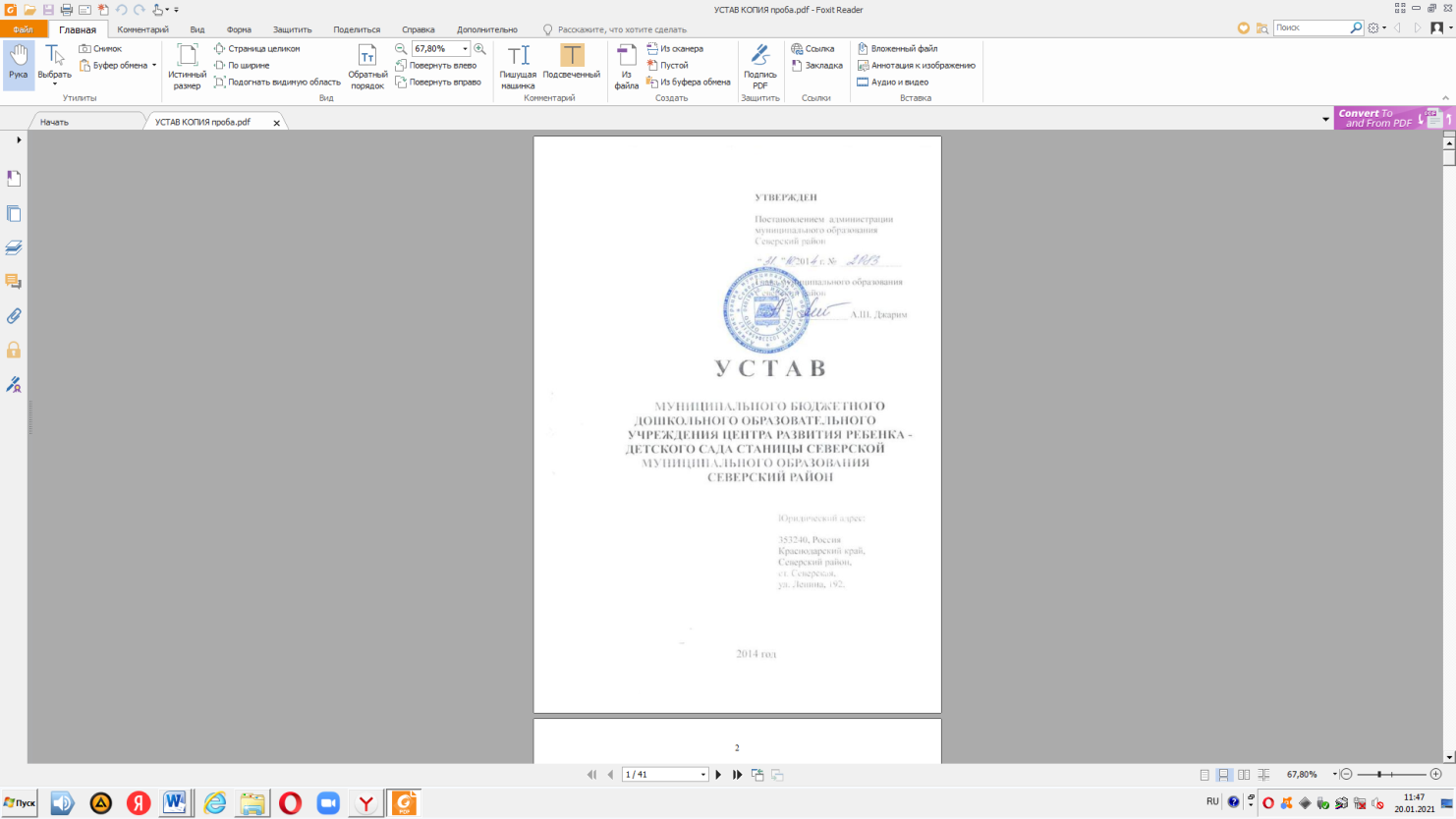 1. Общие положения1.1. Муниципальное бюджетное дошкольное образовательное учреждение центрразвития ребенка - детский сад станицы Северской муниципального образованияСеверский район (далее - дошкольная образовательная организация) осуществляет вкачестве основной цели образовательную деятельность по образовательнымпрограммам дошкольного образования в группах общеразвивающей направленности,присмотр и уход за детьми возрасте от 2 месяцев до 7 лет, с правом осуществлятьдеятельность по дополнительным общеразвивающим программам, создает условиядля социальной адаптации и ранней социализации воспитанников, реализациигарантированного гражданам Российской Федерации права на получениеобщедоступного и бесплатного дошкольного образования.1.2. Настоящий Устав муниципального бюджетного дошкольногообразовательного учреждения центр развития ребенка – детский сад станицыСеверской муниципального образования Северский район разработан всоответствии с Гражданским кодексом Российской Федерации, Бюджетным кодексомРоссийской Федерации, Федеральным законом Российской Федерации «Онекоммерческих организациях», Федеральным Законом «Об образовании вРоссийской Федерации».1.3. Организационно – правовая форма – бюджетное учреждение.Тип – дошкольная образовательная организация.Вид – детский сад.Наименование дошкольной образовательной организации:полное – муниципальное бюджетное дошкольное образовательное учреждение центрразвития ребенка – детский сад станицы Северской муниципального образованияСеверский район;сокращенное - МБДОУ ЦРР - ДС ст. Северской МО Северский район.1.4. Дошкольная образовательная организация является унитарнойнекоммерческой организацией, собственником имущества которого являетсямуниципальное образование Северский район.1.5. Дошкольная образовательная организация является юридическим лицом,находящимся в ведении управления образования администрации муниципальногообразования Северский район.Функции и полномочия учредителя дошкольной образовательной организацииосуществляет управление образования администрации муниципального образованияСеверский район (далее - Уполномоченный орган) в соответствии с действующимзаконодательством за исключением функций и полномочий учредителя дошкольнойобразовательной организации, осуществление которых отнесено в установленномпорядке к компетенции администрации муниципального образования Северскийрайон.1.6. Местонахождение дошкольной образовательной организации.Юридический адрес:353240, Россия, Краснодарский край, Северский район, ст. Северская, ул.Ленина, 192Почтовый адрес: 353240, Россия, Краснодарский край, Северский район, ст. Северская, ул. Ленина, 192353251, Россия, Краснодарский край, Северский район, ст. Калужская, ул.Красная,20353240, Россия, Краснодарский край, Северский район, ст. Северская, ул.Ленина, 2171.7. Дошкольная образовательная организация отвечает, по своимобязательствам, всем находящимся у него на праве оперативного управленияимуществом, как закрепленным за дошкольной образовательной организациейсобственником имущества, так и приобретенным за счет доходов, полученных отприносящей доход деятельности, за исключением особо ценного движимогоимущества, а также недвижимого имущества. Собственник имущества дошкольнойобразовательной организации не несет ответственности по обязательствамдошкольной образовательной организации.1.8. Дошкольная образовательная организация может от своего имениприобретать гражданские права, соответствующие предмету и целям его деятельности,предусмотренным настоящим уставом, выступать в судах в соответствии сзаконодательством.1.9. Дошкольная образовательная организация имеет самостоятельный баланс,обособленное имущество, лицевые счета в финансовом управлении администрациимуниципального образования Северский район по бюджетным и внебюджетнымсредствам, печать со своим полным наименованием.Дошкольная образовательная организация вправе иметь штампы, бланки сосвоим наименованием, эмблему зарегистрированную в установленном порядке идругие средства индивидуализации.1.10. Дошкольная образовательная организация считается созданной со днявнесения в установленном порядке соответствующей записи в Единыйгосударственный реестр юридических лиц.1.11. Права юридического лица в части ведения финансово-хозяйственнойдеятельности, предусмотренной настоящим Уставом и направленной на подготовкуобразовательного процесса, возникают у дошкольной образовательной организации смомента её государственной регистрации.1.12. Право на ведение образовательной деятельности и льготы, установленныедействующим законодательством, возникают у дошкольной образовательнойорганизации с момента выдачи ей лицензии.1.13. Дошкольная образовательная организация, в целях выполнения стоящихперед ней задач, имеет право устанавливать прямые связи с предприятиями,учреждениями и организациями, в том числе и иностранными.1.14. Дошкольная образовательная организация руководствуется в своейдеятельности Конституцией Российской Федерации, Федеральным Законом «Обобразовании в Российской Федерации» и другими Федеральными законами, указами и распоряжениями Президента Российской Федерации, постановлениями ираспоряжениями Правительствами Российской Федерации, Типовым положением одошкольном образовательном учреждении, нормативными актами органов местногосамоуправления муниципального образования Северский район, настоящим Уставом,требованиями СанПиН, правилами и нормами охраны труда, техники безопасности ипротивопожарной защиты, договором, заключаемым между дошкольнойобразовательной организацией и родителями (законными представителями).1.15. В дошкольной образовательной организации не допускаются создание и осуществление деятельности организационных структур политических партий,общественно-политических и религиозных движений и организаций (объединений). В дошкольной образовательной организации образование носит светский характер.1.16. Дошкольная образовательная организация вправе создавать структурныеподразделения:- группы по присмотру и уходу за детьми, включая организацию их питания ирежима дня, без реализации основной общеобразовательной программы дошкольногообразования. В группах по присмотру и уходу за детьми обеспечиваются ихсодержание и воспитание, направленные на социализацию и формирование у нихпрактически ориентированных навыков, в том числе с учетом особенностейпсихофизического развития детей с ограниченными возможностями здоровья, детей –инвалидов;- семейные дошкольные группы с целью удовлетворения потребности населенияв услугах дошкольного образования в семьях. Семейные дошкольные группы могутиметь общеразвивающую направленность или осуществлять присмотр и уход задетьми без реализации основной общеобразовательной программы дошкольногообразования.Руководители структурных подразделений назначаются директором дошкольнойобразовательной организации, и действуют на основании доверенности.1.17. Дошкольная образовательная организация несет в установленномзаконодательством Российской Федерации порядке ответственность, за:- невыполнение или ненадлежащее выполнение функций, отнесенных к егокомпетенции;- за реализацию не в полном объеме основной общеобразовательной программыдошкольного образования, качество образования и за жизнь и здоровье своихвоспитанников во время нахождения в дошкольной образовательной организации;- за нарушение или незаконное ограничение права на образование ипредусмотренных законодательством об образовании прав и свобод воспитанников,родителей (законных представителей) воспитанников, нарушение требований корганизации и осуществлению образовательной деятельности образовательнаяорганизация и ее должностные лица несут административную ответственность всоответствии с действующим законодательством.1.18. Дошкольная образовательная организация обязана осуществлять своюдеятельность в соответствии с законодательством об образовании, в том числе:1) обеспечивать реализацию в полном объеме образовательных программ,соответствие качества подготовки обучающихся установленным требованиям,соответствие применяемых форм, средств, методов обучения и воспитаниявозрастным, психофизическим особенностям, склонностям, способностям, интересами потребностям обучающихся;2) создавать безопасные условия обучения, воспитания обучающихся, присмотри уход за обучающимися, их содержание в соответствии с установленными нормами,обеспечивающими жизнь и здоровье обучающихся, работников дошкольнойобразовательной организации;3) соблюдать права и свободы обучающихся, родителей (законныхпредставителей) несовершеннолетних обучающихся, работников образовательнойорганизации.1.19 Дошкольная образовательная организация обладает автономией, под которой понимается самостоятельность в осуществлении образовательной,административной, финансово-экономической деятельности, разработке и принятиилокальных нормативных актов в соответствии с Федеральным Законом «Обобразовании в Российской Федерации», иными нормативными правовыми актамиРоссийской Федерации и Уставом образовательной организации.1.20. Дошкольная образовательная организация свободна в определениисодержания образования, выборе учебно-методического обеспечения, образовательных технологий по реализуемым ею образовательным программам.1.21. К компетенции дошкольной образовательной организации в установленнойсфере деятельности относятся:1) разработка и принятие правил внутреннего распорядка воспитанников, правилвнутреннего трудового распорядка, иных локальных нормативных актов,принимаемых дошкольной образовательной организацией по основным вопросаморганизации и осуществления образовательной деятельности, в том числерегламентирующие правила приема воспитанников, режима занятий воспитанников,отчисления и восстановления воспитанников, порядок оформления возникновения,приостановления и прекращения отношений между дошкольной образовательнойорганизацией и воспитанниками, родителями (законными представителямивоспитанников);2) материально-техническое обеспечение образовательной деятельности,оборудование помещений в соответствии с государственными и местными нормами итребованиями, в том числе в соответствии с федеральными государственнымиобразовательными стандартами ;3) предоставление учредителю и общественности ежегодного отчета опоступлении и расходовании финансовых и материальных средств, а также отчета орезультатах самообследования;4) установление штатного расписания, если иное не установлено нормативнымиправовыми актами Российской Федерации;5) прием на работу работников, заключение с ними и расторжение трудовыхдоговоров, если иное не установлено настоящим Федеральным законом,распределение должностных обязанностей, создание условий и организациядополнительного профессионального образования работников;6) разработка и утверждение образовательных программ дошкольнойобразовательной организации в соответствии с федеральным государственнымобразовательным стандартом дошкольного образования и с учетом соответствующихпримерных образовательных программ дошкольного образования;7) разработка и утверждение по согласованию с учредителем программыразвития дошкольной образовательной организации, если иное не установленонастоящим Федеральным законом;8) прием воспитанников в дошкольную образовательную организацию;9) использование и совершенствование методов обучения и воспитания,образовательных технологий;10) проведение самообследования, обеспечение функционирования внутреннейсистемы оценки качества образования;11) создание необходимых условий для организации питания воспитанников,охраны и укрепления здоровья воспитанников и работников образовательнойорганизации включающих в себя:- оказание первичной медико-санитарной помощи в порядке, установленномзаконодательством в сфере охраны здоровья;- организацию питания воспитанников;- определение максимального объема нагрузки на детей во время занятий,соответствующей требованиям санитарно-эпидемиологических правил и нормативов,режима дня в соответствии с возрастными особенностями воспитанников;- пропаганду и обучение навыкам здорового образа жизни, требованиям охранытруда;- организацию и создание условий для профилактики заболеваний иоздоровления воспитанников;- прохождение воспитанниками в соответствии с законодательством РоссийскойФедерации периодических медицинских осмотров и диспансеризации;- обеспечение безопасности воспитанников во время пребывания в дошкольнойобразовательной организации;- профилактику несчастных случаев с воспитанников во время пребывания вобразовательной организации;- проведение санитарно-противоэпидемических и профилактическихмероприятий.12) создание условий для занятия воспитанников физической культурой испортом;13) установление требований к одежде воспитанников, если иное не установленонастоящим Федеральным законом или законодательством субъектов РоссийскойФедерации;14) содействие деятельности общественных объединений, родителей (законныхпредставителей) воспитанников, осуществляемой в образовательной организации и не запрещенной законодательством Российской Федерации;15) организация научно-методической работы, в том числе организация ипроведение научных и методических конференций, семинаров;16) обеспечение создания и ведения официального сайта дошкольнойобразовательной организации в сети "Интернет";17) иные вопросы в соответствии с законодательством Российской Федерации.1.22. Дошкольная образовательная организация обеспечивает открытость идоступность информации и копий документов, предусмотренных ст. 29 Федеральногозакона «Об образовании в Российской Федерации» путем их размещения винформационно-телекоммуникационных сетях, в том числе на официальном сайтедошкольной образовательной организации в сети «Интернет», а именно:1) информации:а) о дате создания дошкольной образовательной организации, об учредителе,учредителях дошкольной образовательной организации, о месте нахождениядошкольной образовательной организации и ее филиалов, режиме, графике работы,контактных телефонах и об адресах электронной почты;б) о структуре и об органах управления дошкольной образовательнойорганизацией;в) о реализуемых образовательных программах с указанием учебных предметов,курсов, дисциплин (модулей), практики, предусмотренных соответствующейобразовательной программой;г) о численности воспитанников по реализуемым образовательным программам за счет бюджетных ассигнований муниципального образования Северский район и подоговорам об образовании за счет средств физических и (или) юридических лиц;д) о языках образования;е) о федеральных государственных образовательных стандартах;ж) о руководителе дошкольной образовательной организации, его заместителях,руководителях филиалов дошкольной образовательной организации;з) о персональном составе педагогических работников с указанием уровняобразования, квалификации и опыта работы;и) о материально-техническом обеспечении образовательной деятельности (втом числе о наличии оборудованных учебных кабинетов, объектов для проведенияпрактических занятий, библиотек, объектов спорта, средств обучения и воспитания, об условиях питания и охраны здоровья воспитанников, о доступе к информационнымсистемам и информационно-телекоммуникационным сетям, об электронныхобразовательных ресурсах, к которым обеспечивается доступ воспитанников);к) об объеме образовательной деятельности, финансовое обеспечение которойосуществляется за счет бюджетных ассигнований муниципального образованияСеверский район, по договорам об образовании за счет средств физических и (или)юридических лиц;л) о поступлении финансовых и материальных средств и об их расходовании поитогам финансового года;2) копий:а) устава дошкольной образовательной организации;б) лицензии на осуществление образовательной деятельности (с приложениями);в) плана финансово-хозяйственной деятельности дошкольной образовательнойорганизации, утвержденного в установленном законодательством РоссийскойФедерации порядке, или бюджетной сметы дошкольной образовательной организации;г) локальных нормативных актов, предусмотренных настоящим Уставом,правилами внутреннего распорядка воспитанников, правилами внутреннего трудовогораспорядка, коллективного договора;3) отчета о результатах самообследования;4) документа о порядке оказания платных образовательных услуг, в том числеобразца договора об оказании платных образовательных услуг, документа обутверждении стоимости обучения по каждой образовательной программе;5) предписаний органов, осуществляющих государственный контроль (надзор) всфере образования, отчетов об исполнении таких предписаний;6) иной информации, которая размещается, опубликовывается по решениюдошкольной образовательной организации и (или) размещение, опубликованиекоторой являются обязательными в соответствии с законодательством РоссийскойФедерации.1.23. Информация и документы, указанные в пункте 1.22. настоящего Уставаподлежат обновлению в течение десяти рабочих дней со дня их создания, полученияили внесения в них соответствующих изменений.Порядок размещения в сети Интернет и обновления информации одошкольной образовательной организации, в том числе содержание и форма еепредставления, устанавливается Правительством Российской Федерации.1.24. Ежегодно дошкольная образовательная организация обязанаопубликовывать отчеты о своей деятельности и об использовании закрепленного за ним имущества в определенных Учредителем средствах массовой информации.2. Организация деятельностидошкольной образовательной организации2.1. Основной целью деятельности дошкольной образовательной организацииявляется реализация основной общеобразовательной программы дошкольногообразования, присмотр и уход за детьми.2.2. Предметом деятельности дошкольной образовательной организацииявляется создание условий для реализации гарантированного гражданам РоссийскойФедерации, иностранным гражданам и лицам без гражданства, в соответствии смеждународными договорами Российской Федерации права на получениеобщедоступного и бесплатного дошкольного образования.Дошкольное образование направлено на формирование общей культуры,развитие физических, интеллектуальных, нравственных, эстетических и личностныхкачеств, формирование предпосылок учебной деятельности, сохранение и укреплениездоровья детей дошкольного возраста. Дошкольное образование может быть получено в организациях, осуществляющих образовательную деятельность, а также вне организаций - в форме семейного образования.Дошкольная образовательная организация может использовать сетевую формуреализации образовательной программы дошкольного образования, обеспечивающуювозможность ее освоения воспитанниками с использованием ресурсов несколькихорганизаций, осуществляющих образовательную деятельность, а также принеобходимости с использованием ресурсов иных организаций. Использование сетевой формы реализации образовательных программ дошкольного образованияосуществляется на основании договора между указанными организациями.Образовательные программы дошкольного образования направлены наразностороннее развитие детей дошкольного возраста с учетом их возрастных ииндивидуальных особенностей, в том числе достижение детьми дошкольного возраста уровня развития, необходимого и достаточного для успешного освоения имиобразовательных программ начального общего образования, на основеиндивидуального подхода к детям дошкольного возраста и специфичных для детейдошкольного возраста видов деятельности. Освоение образовательных программдошкольного образования не сопровождается проведением промежуточных аттестаций и итоговой аттестации обучающихся.Присмотр и уход за детьми представляет собой комплекс мер по организациипитания и хозяйственно-бытового обслуживания детей, обеспечению соблюдения ими личной гигиены и режима дня.2.3. Основными задачами дошкольной образовательной организации являются:- охрана жизни и укрепление физического и психического здоровья детей;- обеспечение познавательно-речевого, социально-личностного, художественноэстетического и физического развития детей;- воспитание с учетом возрастных категорий детей гражданственности, уваженияк правам и свободам человека, любви к окружающей природе, Родине, семье;- осуществление необходимой коррекции недостатков в физическом и (или)психическом развитии детей;- взаимодействие с семьями детей для обеспечения полноценного развитиядетей;- оказание консультативной и методической помощи родителям (законнымпредставителям) по вопросам воспитания, обучения и развития детей.2.4. Дошкольная образовательная организация вправе осуществлятьобразовательную деятельность по дополнительным общеразвивающим программам иоказывать дополнительные образовательные услуги за пределами определяющих егостатус образовательных программ с учётом потребностей семьи и на основе договора,заключаемого между дошкольной образовательной организацией и родителями(законными представителями).2.5. Для достижения поставленных задач дошкольная образовательнаяорганизация осуществляет следующие виды деятельности:- реализация основных общеобразовательных программ дошкольногообразования согласно направлениям деятельности, указанным в лицензии;- осуществление методических, творческих работ, а также инновационнойдеятельности в области образования;- создание развивающей предметно – пространственной среды и условий дляобогащенной разнообразной деятельности детей;- осуществление коррекции в личностном развитии детей через организациюиндивидуальных и коллективных видов деятельности, основанных на содержательномобщении;- осуществляет приносящую доход, деятельность, не запрещеннуюзаконодательством Российской Федерации.2.6. В дошкольной образовательной организации могут оказываться следующиеплатные дополнительные образовательные и развивающие, физкультурнооздоровительные услуги:- художественно-эстетической направленности: по обучению детей игре намузыкальных инструментах, танцам, изобразительной деятельности и т.д.;- познавательной направленности: группы раннего обучения детей чтению, поадаптации детей к условиям школьной жизни и так далее;- физкультурно-оздоровительной направленности.2.7. Дошкольная образовательная организация вправе оказывать платныедополнительные образовательные услуги по договорам об оказании платныхобразовательных услуг. Платные образовательные услуги представляют собойосуществление образовательной деятельности по заданиям и за счет средствфизических и (или) юридических лиц по договорам об оказании платныхобразовательных услуг.2.8. При оказании платных дополнительных образовательных услуг:- дошкольная образовательная организация доводит до потребителя путемразмещения на информационных стендах и официальном сайте дошкольнойобразовательной организации достоверную информацию об исполнителе иоказываемых платных дополнительных образовательных услугах и порядке ихпредоставления;- образцы договора об оказании платных образовательных услуг, документа обутверждении стоимости обучения по каждой образовательной программе;- в дошкольной образовательной организации издается приказ об организацииплатной дополнительной образовательной услуги;- директор заключает в письменной форме договоры с потребителями наоказание платных дополнительных образовательных услуг;- платные дополнительные образовательные услуги оказываются потребителям всвободное от образовательного процесса время;- место оказания платных дополнительных образовательных услуг определяетсяв соответствии с расписанием организации образовательного процесса.Основания расторжения в одностороннем порядке организацией,осуществляющей образовательную деятельность, договора об оказании платныхобразовательных услуг указываются в договоре.2.9. Правила оказания платных дополнительных образовательных услугутверждаются Правительством Российской Федерации, регламентируетсяФедеральным Законом «Об образовании в Российской Федерации», ЗакономРоссийской Федерации «О защите прав потребителей», правилами оказания платныхобразовательных услуг в сфере дошкольного и общего образования, утверждаемымиПостановлением Правительства Российской Федерации, локальными актамидошкольной образовательной организации и другими нормативными документами,регулирующими отношения, возникшие между потребителем и исполнителем приоказании дополнительных услуг.2.10. Платные образовательные услуги не могут быть оказаны вместообразовательной деятельности, финансовое обеспечение которой осуществляется засчет средств бюджета муниципального образования Северский район. Средства,полученные дошкольной образовательной организацией, при оказании таких платныхобразовательных услуг, возвращаются оплатившим эти услуги лицам.Дошкольная образовательная организация вправе осуществлять за счет средствфизических и (или) юридических лиц образовательную деятельность, непредусмотренную установленным муниципальным заданием либо соглашением опредоставлении субсидии на возмещение затрат, на одинаковых при оказании одних и тех же услуг условиях2.11. Доход от оказания платных дополнительных услуг используетсядошкольной образовательной организацией на создание условий для решенияуставных задач и на развитие материально-технической базы дошкольнойобразовательной организации.2.12. Ответственность за организацию и качество платных образовательныхуслуг в дошкольном образовательном учреждении несет директор дошкольнойобразовательной организации.2.13. Организацию оказания первичной медико-санитарной помощиобучающимся осуществляют органы здравоохранения. Дошкольная образовательнаяорганизация обязана предоставить безвозмездно медицинской организациипомещение, соответствующее условиям и требованиям для осуществлениямедицинской деятельности.Дошкольная образовательная организация создает условия для охраны здоровьявоспитанников, в том числе обеспечивает: текущий контроль за состоянием здоровьявоспитанников; проведение санитарно-гигиенических, профилактических иоздоровительных мероприятий, обучение и воспитание в сфере охраны здоровьяграждан в Российской Федерации; соблюдение государственных санитарноэпидемиологических правил и нормативов; расследование и учет несчастных случаев с воспитанниками во время пребывания в организации, осуществляющей образовательную деятельность, в порядке, установленном действующим законодательством.Медицинское обслуживание детей в дошкольной образовательной организацииобеспечивается медицинскими работниками, закрепленными за дошкольнойобразовательной организацией.Медицинский персонал наряду с дошкольной образовательной организациейнесет ответственность за здоровье и физическое развитие детей, проведение лечебнопрофилактических мероприятий, соблюдение санитарно-гигиенических норм, режимаи обеспечения качества питания2.14. В штате дошкольной образовательной организацией состоит старшаямедицинская сестра. Медицинские услуги в пределах функциональных обязанностеймедицинского персонала дошкольной образовательной организацией оказываютсябесплатно.2.15. Педагогические работники дошкольной образовательной организацииобязаны проходить в соответствии с трудовым законодательством предварительныепри поступлении на работу и периодические медицинские осмотры, а такжевнеочередные медицинские осмотры, которые проводятся за счет средствработодателя.2.16. Организация питания в дошкольной образовательной организациивозлагается на дошкольную образовательную организацию.Обеспечение питанием воспитанников за счет средств бюджета Муниципальногообразования Северский район осуществляется в случаях и в порядке, которыеустановлены органами местного самоуправления.Организация питания детей в дошкольной образовательной организацииосуществляется на договорной основе с юридическими лицами и индивидуальнымипредпринимателями.2.17. Дошкольная образовательная организация обеспечивает сбалансированноепитание детей в соответствии с их возрастом, длительностью пребывания вдошкольной образовательной организации и по нормам согласно государственнымсанитарным эпидемиологическим правилам и нормативам.2.18. В дошкольной образовательной организации устанавливаетсячетырехразовое питание.2.19. Питание детей в дошкольной образовательной организации осуществляетсяв соответствии с перспективным десятидневным меню.2.20. Контроль за качеством питания, витаминизацией блюд, закладкойпродуктов питания, кулинарной обработкой, выходом блюд, вкусовыми качествамипищи, санитарным состоянием пищеблока, правильностью хранения, соблюдениемсроков реализации продуктов возлагается на старшую медицинскую сестру и поварадошкольной образовательной организации.2.21. Режим работы дошкольной образовательной организации установленУполномоченным органом, исходя из потребностей семьи и возможностей бюджетного финансирования дошкольной образовательной организации, и является следующим:- пятидневная рабочая неделя;- длительность работы дошкольной образовательной организации – 10,5 часов(по потребности родителей организуется дежурная группа);- выходные дни – праздничные, суббота и воскресенье.- по запросу родителей возможна организация работы группы кратковременного пребывания (от 3 до 5 часов в день).2.22. Порядок посещения детьми дошкольной образовательной организации поиндивидуальному графику определяется в заключенном договоре между дошкольнойобразовательной организацией и родителями (законными представителями).2.23. Дошкольная образовательная организация осуществляет свою деятельностьв соответствии с муниципальным заданием. Дошкольная образовательнаяорганизация не вправе отказаться от выполнения муниципального задания.Дошкольная образовательная организация вправе сверх установленногомуниципального задания, а также в случаях, предусмотренных действующимзаконодательством, в пределах установленного муниципального задания выполнятьработы, оказывать услуги, относящиеся к его основной деятельности, указанной внастоящем уставе, для граждан и юридических лиц за плату и на одинаковых, приоказании одних и тех же услуг, условиях. Порядок определения указанной платыустанавливается Учредителем, если иное не предусмотрено действующимзаконодательством.3. Комплектование дошкольной образовательной организации3.1. Порядок комплектования дошкольной образовательной организацииопределяется Уполномоченным органом в соответствии с законодательствомРоссийской Федерации.3.2. В дошкольную образовательную организацию принимаются дети в возрастеот 2 месяцев до 7 лет. Прием детей осуществляется на основании следующихпредоставленных документов родителями (законными представителями):- заявление на имя директора дошкольной образовательной организацией;- свидетельство о рождении ребенка (оригинал для ознакомления и его копия);- медицинского заключения о состоянии здоровья ребенка (медицинская карта);- оригинал документа, удостоверяющий личность одного из родителей (законныхпредставителей), либо оригинала документа, удостоверяющего личность иностранного гражданина и лица без гражданства в Российской Федерации в соответствии со статьей 10 Федерального закона от 25 июля 2002 года N 115-ФЗ «О правовом положении иностранных граждан в Российской Федерации». 3.3 Прием в образовательную организацию осуществляется согласнопорядку приема на обучение по образовательным программам дошкольногообразования, устанавливаемым Министерством образования и науки РФ.Примерная форма заявления размещается дошкольной образовательнойорганизацией на информационном стенде и на официальном сайте дошкольнойобразовательной организации в сети Интернет. Прием детей, впервые поступающих в дошкольную образовательную организацию, осуществляется на основании медицинского заключения. Для приема в дошкольную образовательную организацию:а) родители (законные представители) детей, проживающих на закрепленнойтерритории, для зачисления ребенка в дошкольную образовательную организациюдополнительно предъявляют оригинал свидетельства о рождении ребенка илидокумент, подтверждающий родство заявителя (или законность представления правребенка), свидетельство о регистрации ребенка по месту жительства или по меступребывания на закрепленной территории или документ, содержащий сведения о регистрации ребенка по месту жительства или по месту пребывания;б) родители (законные представители) детей, не проживающих на закрепленнойтерритории, дополнительно предъявляют свидетельство о рождении ребенка(оригинал для ознакомления и его копия).Родители (законные представители) детей, являющихся иностраннымигражданами или лицами без гражданства, дополнительно предъявляют документ,подтверждающий родство заявителя (или законность представления прав ребенка), идокумент, подтверждающий право заявителя на пребывание в Российской Федерации. Иностранные граждане и лица без гражданства все документы представляют на русском языке или вместе с заверенным в установленном порядке переводом на русский язык. Копии предъявляемых при приеме документов хранятся в дошкольной образовательной организации на время обучения ребенка.3.4. При приеме ребенка заключается договор между дошкольнойобразовательной организацией и родителями (законными представителями) ребенка в2-х экземплярах с выдачей одного экземпляра договора родителям (законнымпредставителям), подписание которого является обязательным для обеих сторон.Форма договора утверждается на основании примерной формы договора обобразовании по образовательным программам дошкольного образования,утвержденной нормативно – правовыми актами Министерства образования и наукиРоссийской Федерации.3.5 Взаимоотношения между дошкольной образовательной организацией иродителями (законными представителями) регулируются договором, включающим всебя взаимные права, обязанности и ответственность сторон, ухода и оздоровлениядетей, длительность пребывания ребенка в дошкольной образовательной организации, а также расчет размера платы, взимаемой с родителей (законных представителей) по присмотру и уходу за ребенком в дошкольной образовательной организации. Договор не может ограничивать установленные законом права лиц, имеющих право на получение образования определенных уровня и направленности и подавших заявления о приеме на обучение, и обучающихся или снижают уровень предоставления им гарантий по сравнению с условиями, установленными законодательством об образовании. В договоре об образовании должны быть указаны основные характеристики образования, в том числе вид, уровень и (или) направленность образовательной программы (часть образовательной программы определенных уровня, вида и (или) направленности), форма обучения, срок освоения образовательной программы (продолжительность обучения).3.6. При приеме детей в дошкольную образовательную организацию, последняяобязана ознакомить родителей (законных представителей) с настоящим Уставом,лицензией на право ведения образовательной деятельности и другими документами,регламентирующими организацию образовательного процесса.3.7. Учредитель дошкольной образовательной организации вправе устанавливатьплату, взимаемую с родителей (законных представителей) по присмотру и уходу заребенком в дошкольной образовательной организации и её размер, в соответствии сзаконодательством Российской Федерации.3.8. В целях материальной поддержки воспитания и обучения детей,посещающих дошкольную образовательную организацию родителям (законнымпредставителям) выплачивается компенсация в размере, устанавливаемом нормативными правовыми актами субъектов Российской Федерации, но не менеедвадцати процентов среднего размера родительской платы за присмотр и уход задетьми в муниципальных дошкольных образовательных организациях, находящихсяна территории соответствующего субъекта Российской Федерации, на первого ребенка, не менее пятидесяти процентов размера такой платы на второго ребенка, не менее семидесяти процентов размера такой платы на третьего ребенка и последующих детей. Средний размер родительской платы за присмотр и уход за детьми в муниципальных дошкольных образовательных организациях устанавливается органами государственной власти субъекта Российской Федерации. Право на получение компенсации имеет один из родителей (законных представителей), внесших родительскую плату за присмотр и уход за детьми в соответствующей дошкольной образовательной организации.Порядок обращения за получением компенсации и порядок ее выплатыустанавливаются органами государственной власти субъектов Российской Федерации.3.9. При приеме детей с ограниченными возможностями здоровья, детей -инвалидов, дошкольная образовательная организация обязана обеспечитьнеобходимые условия для организации коррекционной работы, в группах поприсмотру и уходу за детьми – условия, учитывающие особенности ихпсихофизического развития.Дети с ограниченными возможностями здоровья, дети – инвалиды принимаютсяв дошкольную образовательную организацию только с согласия родителей (законныхпредставителей) на основании заключения муниципальной психолого - медико -педагогической комиссии (ПМПК).3.10. За ребенком сохраняется место в дошкольной образовательной организациина время:- болезни или карантина;- прохождения санаторно-курортного лечения;- болезни или отпуска родителей (законных представителей);- летнего оздоровительного периода;- и иных случаев по заявлению родителей (законных представителей).3.11. Основанием для прекращения образовательных отношений являетсяраспорядительный акт дошкольной образовательной организации об отчислениивоспитанника из этой организации:- по инициативе родителей (законных представителей) воспитанника наосновании заявления, в том числе в случае перевода воспитанника для продолженияосвоения образовательной программы в другую организацию, осуществляющуюобразовательную деятельность;- по инициативе дошкольной образовательной организации или родителей(законных представителей) воспитанника за невыполнение условий заключенногодоговора между дошкольной образовательной организацией и родителями (законными представителями) на основании их заявления;- по обстоятельствам, не зависящим от воли родителей (законныхпредставителей) воспитанников и образовательной организации в том числе в случаеликвидации дошкольной образовательной организации;- на основании медицинского заключения о состоянии здоровья ребенка,препятствующего его дальнейшему пребыванию в дошкольной образовательнойорганизации;- в связи с завершением обучения;3.12. Группы в дошкольной образовательной организации комплектуются как поодновозрастному, так и по разновозрастному принципу, в соответствии ссовременными психолого - педагогическими и медицинскими рекомендациями итребованиями санитарных правил и нормативов.3.13. Количество и соотношение возрастных групп в дошкольнойобразовательной организации определяется Учредителем.3.14. В дошкольной образовательной организации могут быть созданы группыкратковременного пребывания детей: дневные, вечерние, ночные и выходного дня при наличии условий для их функционирования.3.15. В группы общеразвивающей направленности могут включаться дети какодного возраста, так и дети разных возрастов (разновозрастные группы).Количество детей в группах дошкольной организации общеразвивающейнаправленности определяется исходя из расчета площади групповой (игровой) - дляясельных групп - не менее 2,5 метров квадратных на одного ребенка фактически, вдошкольных группах - не менее 2,0 метров квадратных на одного ребенка,находящегося в группе.3.16. Комплектование групп детьми осуществляется в срок с 1 июня по31августа. При наличии свободных мест прием осуществляется в течение всегокалендарного года.4. Образовательный процессдошкольной образовательной организации4.1. Дошкольная образовательная организация реализует образовательнуюпрограмму дошкольного образования по:- виду – основная;- уровню образования – дошкольное образование;- направленности – общеразвивающей направленности.4.2. Воспитание и обучение в дошкольной образовательной организации ведетсяна русском языке.4.3. Содержание образовательного процесса в дошкольной образовательнойорганизации определяется образовательной программой дошкольного образования,разрабатываемой, утверждаемой и реализуемой им самостоятельно в соответствии сфедеральным государственным образовательным стандартом дошкольногообразования и с учетом соответствующих примерных общеобразовательных программ дошкольного образования.4.4. Дошкольная образовательная организация осуществляет деятельность вгруппах общеразвивающей направленности.4.5. Дисциплина в дошкольной образовательной организации поддерживается наоснове уважения человеческого достоинства детей и иных участниковобразовательного процесса. Применение методов физического и психического насилия по отношению к детям не допускается.4.6. Дошкольная образовательная организация самостоятельна в выборе форм,методов и средств обучения и воспитания в пределах, определяемых ФедеральнымЗаконом «Об образовании в Российской Федерации».4.7. Образовательная программа определяет содержание образования. Содержание образования должно содействовать взаимопониманию и сотрудничествумежду людьми, народами независимо от расовой, национальной, этнической,религиозной и социальной принадлежности, учитывать разнообразиемировоззренческих подходов, способствовать реализации права обучающихся насвободный выбор мнений и убеждений, обеспечивать развитие способностей каждогочеловека, формирование и развитие его личности в соответствии с принятыми в семье и обществе духовно-нравственными и социокультурными ценностями.4.8. Образовательный процесс учитывает индивидуальные потребности ребенка,связанные с его жизненной ситуацией и состоянием здоровья, определяющие особыеусловия получения им образования (далее - особые образовательные потребности),индивидуальные потребности отдельных категорий детей, в том числе сограниченными возможностями здоровья, возможности освоения ребенкомобразовательной программы на разных этапах ее реализации.4.9. Содержание образовательной программы должно обеспечивать развитиеличности, мотивации и способностей детей в различных видах деятельности иохватывать следующие структурные единицы, представляющие определенныенаправления развития и образования детей (далее - образовательные области):- социально-коммуникативное развитие;- познавательное развитие;- речевое развитие;- художественно-эстетическое развитие;- физическое развитие.Освоение образовательной программы дошкольного образования несопровождается проведением промежуточных аттестаций и итоговой аттестацииобучающихся4.10. Дошкольная образовательная организация несёт ответственность закачество образования своих выпускников в порядке, установленном законодательством РФ. Родители (законные представители) несовершеннолетних обучающихся имеют преимущественное право на обучение и воспитание детей перед всеми другими лицами. Они обязаны заложить основы физического, нравственного иинтеллектуального развития личности ребенка.4.11. Дошкольная образовательная организация обеспечивает сбалансированныйрежим дня и рациональную организацию всех видов детской деятельности.4.12. Дошкольная образовательная организация устанавливает максимальнодопустимый объем образовательной нагрузки, который должен соответствоватьдействующим санитарно-эпидемиологическим правилам и нормативам.4.13. Режим дня соответствует возрастным особенностям детей, составляется всоответствии с требованиями государственных санитарно-эпидемиологических правил и нормативов, реализуемой основной общеобразовательной программой дошкольного образования, наполняемость группы определяется с учетом возраста детей, их состояния здоровья, специфики образовательной программой дошкольногообразования.4.14. Оздоровительная работа в дошкольной образовательной организацииосуществляется на основе данных состояния здоровья, уровня психофизического,моторного развития детей и с учетом индивидуальных личностных особенностейкаждого ребенка.4.15. Для осуществления образовательного процесса дошкольная образовательная организация разрабатывает и утверждает годовой план работы.4.16. Образовательный процесс в рамках дополнительного дошкольногообразования осуществляется через студийно – кружковую деятельность. Зачислениедетей в кружки и студии осуществляется на основе заявления родителей (законныхпредставителей).5. Участники образовательного процесса5.1. Участниками образовательного процесса в дошкольной образовательнойорганизации являются воспитанники, родители (законные представители)воспитанников, педагогические работники и их представители, дошкольнаяобразовательная организация.5.2. Права ребенка гарантируются конвенцией ООН «О правах ребенка»,Конституцией Российской Федерации, действующим законодательством РоссийскойФедерации, настоящим Уставом, договором между дошкольной образовательнойорганизацией и родителями (законными представителями).5.3. Отношения ребенка и персонала дошкольной образовательной организациистроятся на основе сотрудничества, уважения личности ребенка и предоставления ему свободы развития в соответствии с индивидуальными особенностями.5.4. Каждому ребенку гарантируется право на:- уважение его человеческого достоинства;- защиту от всех форм физического и психического насилия, оскорбленияличности;- охрану жизни и здоровья;- условия воспитания и образования, гарантирующие охрану и укреплениездоровья;- удовлетворение потребностей в эмоционально-личностном общении;- удовлетворение физиологических потребностей (в питании, сне, отдыхе и др.) всоответствии с его возрастом и индивидуальными особенностями развития;- развитие его творческих способностей и интересов;- предоставление условий для обучения с учетом особенностей ихпсихофизического развития и состояния здоровья, в том числе получение социальнопедагогической и психологической помощи, бесплатной психолого-медикопедагогической коррекции;- получение помощи в коррекции имеющихся отклонений в развитии;- предоставление оборудования, игр, игрушек, учебных пособий;- защиту от педагогической некомпетентности;- обучение по индивидуальному учебному плану, в том числе ускоренноеобучение, в пределах осваиваемой образовательной программы в порядке,установленном локальными нормативными актами;- свободу совести, информации, свободное выражение собственных взглядов иубеждений;- каникулы - плановые перерывы при получении образования для отдыха и иныхсоциальных целей в соответствии с законодательством об образовании и календарнымучебным графиком;- перевод для получения образования по другой форме обучения в порядке,установленном законодательством об образовании;- перевод в другую дошкольную образовательную организацию, реализующуюобразовательную программу дошкольного образования, в порядке, предусмотренномфедеральным органом исполнительной власти, осуществляющим функции повыработке государственной политики и нормативно-правовому регулированию в сфере образования;- бесплатное пользование библиотечно-информационными ресурсами, учебной,производственной, научной базой дошкольной образовательной организации;-пользование в порядке, установленном локальными нормативными актами,лечебно-оздоровительной инфраструктурой, объектами культуры и объектами спортадошкольной образовательной организации;- развитие своих творческих способностей и интересов, включая участие вконкурсах, олимпиадах, выставках, смотрах, физкультурных мероприятиях,спортивных мероприятиях, в том числе в официальных спортивных соревнованиях, идругих массовых мероприятиях;- поощрение за успехи в учебной, физкультурной, спортивной, общественной,научной, научно-технической, творческой, экспериментальной и инновационнойдеятельности;- иные академические права, предусмотренные Федеральным законом «Обобразовании в Российской Федерации», иными нормативными правовыми актамиРоссийской Федерации, локальными нормативными актами.5.5. Родители (законные представители) имеют право:- выбирать с учетом мнения ребенка, а также с учетом рекомендаций психологомедико-педагогической комиссии (при их наличии) формы получения образования и формы обучения, организации, осуществляющие образовательную деятельность, язык, языки образования, факультативные и элективные учебные предметы, курсы, дисциплины (модули) из перечня, предлагаемого дошкольной образовательной организацией; - дать ребенку дошкольное образование в семье. Ребенок, получающийобразование в семье, по решению его родителей (законных представителей) с учетомего мнения на любом этапе обучения вправе продолжить образование в дошкольнойобразовательной организации. Родители (законные представители) обучающихся,осваивающих образовательную программу дошкольного образования,обеспечивающие получение детьми дошкольного образования в форме семейногообразования, имеют право на получение методической, психолого-педагогической,диагностической и консультативной помощи без взимания платы, в том числе вдошкольных образовательных организациях, если в них созданы соответствующиеконсультационные центры. Обеспечение предоставления таких видов помощиосуществляется органами государственной власти субъектов Российской Федерации;- ознакомиться с Уставом дошкольной образовательной организации,осуществляющей образовательную деятельность, лицензией на осуществлениеобразовательной деятельности, с учебно-программной документацией и другимидокументами, регламентирующими организацию и осуществление образовательнойдеятельности;- ознакомиться с содержанием образования, используемыми методами обученияи воспитания;- на защиту прав и законных интересов ребёнка;- получать информацию о всех видах планируемых обследований  (психологических, психолого-педагогических) воспитанников, давать согласие на проведение таких обследований или участие в таких обследованиях, отказаться от их проведения или участия в них, получать информацию о результатах проведенных обследований воспитанников;- принимать участие в управлении дошкольной образовательной организацией,осуществляющей образовательную деятельность, в форме, определяемой Уставом этой дошкольной образовательной организации;- присутствовать при обследовании детей психолого-медико-педагогическойкомиссией, обсуждении результатов обследования и рекомендаций, полученных порезультатам обследования, высказывать свое мнение относительно предлагаемыхусловий для организации воспитания детей;- на получение дошкольного образования на родном языке из числа языковнародов Российской Федерации, а также право на изучение родного языка из числаязыков народов Российской Федерации в пределах возможностей, предоставляемыхсистемой образования, в порядке, установленном законодательством об образовании;- направлять в органы управления дошкольной образовательной организацией,осуществляющей образовательную деятельность, обращения о применении кработникам дисциплинарных взысканий, за нарушение или ущемление прав ребёнка.Такие обращения подлежат обязательному рассмотрению указанными органами спривлечением родителей (законных представителей);- обращаться в комиссию по урегулированию споров между участникамиобразовательных отношений, в том числе по вопросам о наличии или об отсутствииконфликта интересов педагогического работника;- использовать не запрещенные законодательством Российской Федерацииспособы защиты прав и законных интересов;- получать компенсацию части платы за присмотр и уход за детьми вдошкольной образовательной организации в соответствии с порядком взимания сродителей (законных представителей) платы за присмотр и уход детей вмуниципальных дошкольных образовательных учреждениях, реализующих основнуюобщеобразовательную программу дошкольного образования на территории Северского муниципального района, но не менее 20 процентов размера внесенной ими родительской платы в размере, фактически взимаемой за присмотр и уход ребенка на первого ребенка, на второго ребенка - в размере не менее 50 процентов и на третьего ребенка и последующих детей - в размере не менее 70 процентов размера указанной родительской платы. Право на получение компенсации имеет один из родителей (законных представителей), внесших родительскую плату за содержание ребенка в дошкольной образовательной организации.5.6. Родители (законные представители) обязаны:- обеспечить получение детьми общего образования;- выполнять Устав дошкольной образовательной организации;- соблюдать условия договора, заключенного с дошкольной образовательнойорганизацией;- соблюдать правила внутреннего распорядка дошкольной образовательнойорганизации, осуществляющей образовательную деятельность, требования локальных нормативных актов, которые устанавливают режим занятий воспитанников, порядок регламентации образовательных отношений между дошкольной образовательнойорганизацией и воспитанниками и (или) их родителями (законными представителями) и оформления возникновения, приостановления и прекращения этих отношений; - уважать честь и достоинство воспитанников и работников дошкольнойобразовательной организации, осуществляющих образовательную деятельность.- своевременно вносить плату за присмотр и уход за ребенком в дошкольнойобразовательной организации, взимание которой производится в соответствии сзаконодательством Российской Федерации;- своевременно сообщать о болезни ребенка или его временном отсутствии.За неисполнение или ненадлежащее исполнение обязанностей, установленныхФедеральным законом «Об образовании в Российской Федерации» и инымифедеральными законами, родители (законные представители) воспитанников несутответственность, предусмотренную законодательством Российской Федерации.Иные права и обязанности родителей (законных представителей)конкретизируются в договоре между родителями (законными представителями) идошкольной образовательной организацией.5.7. Порядок комплектования дошкольной образовательной организацииперсоналом регламентируется настоящим Уставом.5.8. К педагогической деятельности в дошкольной образовательной организациидопускаются лица, имеющие среднее профессиональное или высшеепрофессиональное образование и отвечающие квалификационным требованиям,указанным в квалификационных справочниках, и (или) профессиональнымстандартам. Образовательный ценз указанных лиц подтверждается документамигосударственного образца о соответствующем уровне образования и (или)квалификации. Номенклатура должностей педагогических работников организаций,осуществляющих образовательную деятельность, должностей руководителейобразовательных организаций утверждается Правительством Российской Федерации.5.9. К педагогической деятельности не допускаются лица:- лишенные права заниматься педагогической деятельностью в соответствии свступившим в законную силу приговором суда;- имеющие неснятую или непогашенную судимость за умышленные тяжкие иособо тяжкие преступления;- признанные недееспособными в установленном федеральным законом порядке;- имеющие заболевания, предусмотренные перечнем, утверждаемым Федеральным органом исполнительной власти, осуществляющим функции по выработке государственной политики и нормативно – правовому регулированию в сфере здравоохранения, социального развития, труда и защиты прав потребителей;- имеющие или имевшие судимость, подвергающиеся или подвергавшиесяуголовному преследованию (за исключением лиц, уголовное преследование вотношении которых прекращено по реабилитирующим основаниям) за преступленияпротив жизни и здоровья, свободы, чести и достоинства личности (за исключениенезаконного помещения в психиатрический стационар, клеветы и оскорбления),половой неприкосновенности и половой свободы личности, против семьи инесовершеннолетних, здоровья населения и общественной нравственности, а такжепротив общественной безопасности.5.10. При приеме на работу представляются следующие документы:- заявление о приеме на работу на имя директора дошкольной образовательнойорганизации;- паспорт;- документ об образовании, повышении квалификации;- трудовая книжка (кроме работников, принимаемых на работу впервые);- медицинские документы в соответствии с действующим законодательством;- страховое свидетельство государственного пенсионного страхования;- документы воинского учета для военнообязанных;- справка об отсутствии судимости за умышленные тяжкие и особо тяжкиепреступления;- иные документы в соответствии с действующим законодательством.5.11. Права работников дошкольной образовательной организации и меры ихсоциальной поддержки определяются законодательством Российской Федерации,Уставом и трудовым договором.5.12. Педагогические работники дошкольной образовательной организацииимеют право:- свободу преподавания, свободное выражение своего мнения, свободу отвмешательства в профессиональную деятельность;- свободу выбора и использования педагогически обоснованных форм, средств,методов обучения и воспитания;- на творческую инициативу, разработку и применение авторских программ иметодов обучения и воспитания в пределах реализуемой образовательной программы,отдельного учебного предмета, курса, дисциплины (модуля);- на выбор учебников, учебных пособий, материалов и иных средств обучения ивоспитания в соответствии с образовательной программой и в порядке, установленномзаконодательством об образовании;- на участие в разработке образовательных программ, в том числе учебныхпланов, календарных учебных графиков, рабочих учебных предметов, курсов,дисциплин (модулей), методических материалов и иных компонентов образовательныхпрограмм;- на осуществление научной, научно-технической, творческой,исследовательской деятельности, участие в экспериментальной и международнойдеятельности, разработках и во внедрении инноваций;- на бесплатное пользование библиотеками и информационными ресурсами, атакже доступ в порядке, установленном локальными нормативными актамиорганизации, осуществляющей образовательную деятельность, к информационно -телекоммуникационным сетям и базам данных, учебным и методическим материалам, музейным фондам, материально-техническим средствам обеспечения образовательной деятельности, необходимых для качественного осуществления педагогической, научной или исследовательской деятельности в организациях, осуществляющих образовательную деятельность;- на бесплатное пользование образовательными, методическими и научнымиуслугами организации, осуществляющей образовательную деятельность, в порядке,установленном законодательством Российской Федерации или локальныминормативными актами;- на участие в управлении дошкольной образовательной организацией, в томчисле в коллегиальных органах управления, в порядке, установленном настоящим уставом этой организации;- на участие в обсуждении вопросов, относящихся к деятельности дошкольнойобразовательной организации, в том числе через органы управления и общественныеорганизации;- на объединение в общественные профессиональные организации в формах и впорядке, которые установлены законодательством Российской Федерации;- на обращение в комиссию по урегулированию споров между участникамиобразовательных отношений;- на защиту профессиональной чести и достоинства, на справедливое иобъективное расследование нарушения норм профессиональной этики педагогических работников.- на сокращенную продолжительность рабочего времени (не более 36 часов);- на дополнительное профессиональное образование по профилюпедагогической деятельности не реже чем один раз в три года;- на ежегодный основной удлиненный оплачиваемый отпуск, 42 календарныхдня, (продолжительность ежегодного основного удлиненного оплачиваемого отпускаустанавливается постановлением Правительства РФ);- право на длительный отпуск сроком до одного года не реже чем через каждыедесять лет непрерывной педагогической работы, в соответствии с Трудовым кодексом Российской Федерации в порядке, установленном федеральным органомисполнительной власти, осуществляющим функции по выработке государственнойполитики и нормативно-правовому регулированию в сфере образования;- на досрочное назначение трудовой пенсии по старости в порядке,установленном законодательством Российской Федерации;- на участие в работе педагогического совета;- избирать и быть избранным председателем педагогического совета дошкольнойобразовательной организации;- повышать квалификацию, профессиональное мастерство;- аттестоваться по желанию педагогических работников в целях установленияквалификационной категории;- участвовать в научно-экспериментальной работе;- распространять свой педагогический опыт, получивший научное обоснование;- получать дополнительные льготы, предоставляемые педагогическимработникам местными органами власти и управления, Учредителем, администрациейдошкольной образовательной организации;- педагогические работники дошкольной образовательной организации,проживающие и работающие в сельских населенных пунктах, в поселках городскоготипа, имеют право на предоставление мер социальной поддержки по оплате жилыхпомещений, отопления и освещения. Размер и условия поддержки работникамдошкольных образовательных организаций устанавливается законодательствомКраснодарского края и обеспечивается за счет бюджетных ассигнований бюджетаданного субъекта Федерации.5.13. Педагогические работники дошкольной образовательной организацииобязаны:- осуществлять свою деятельность на высоком профессиональном уровне,обеспечивать в полном объёме реализацию образовательной программы;- соблюдать правовые, нравственные и этические нормы, следовать требованиям профессиональной этики;- уважать честь и достоинство воспитанников и других участниковобразовательных отношений;- развивать у воспитанников познавательную активность, самостоятельность,инициативу, творческие способности, формировать гражданскую позицию,способность к труду и жизни в условиях современного мира, формировать увоспитанников культуру здорового и безопасного образа жизни;- применять педагогически обоснованные и обеспечивающие высокое качествообразования формы, методы обучения и воспитания;- учитывать особенности психофизического развития воспитанников и состояниеих здоровья, взаимодействовать при необходимости с медицинскими организациями;- систематически повышать свой профессиональный уровень;- проходить аттестацию на соответствие занимаемой должности в порядке,установленном законодательством об образовании;- проходить в соответствии с трудовым законодательством предварительные припоступлении на работу и периодические медицинские осмотры, а также внеочередные медицинские осмотры по направлению работодателя;- проходить в установленном законодательством Российской Федерации порядкеобучение и проверку знаний и навыков в области охраны труда;- соблюдать Устав образовательной организации, положение оспециализированном структурном образовательном подразделении организации,осуществляющей обучение, правила внутреннего трудового распорядка.Педагогический работник дошкольной образовательной организации,осуществляющей образовательную деятельность, не вправе оказывать платныеобразовательные услуги обучающимся (воспитанникам) в данной организации, еслиэто приводит к конфликту интересов педагогического работника. Педагогическим работникам запрещается использовать образовательную деятельность для политической агитации, принуждения обучающихся к принятию политических, религиозных или иных убеждений либо отказу от них, для разжигания социальной, расовой, национальной или религиозной розни, для агитации, пропагандирующей исключительность, превосходство либо неполноценность граждан по признаку социальной, расовой, национальной, религиозной или языковой принадлежности, их отношения к религии, в том числе посредством сообщения обучающимся недостоверных сведений об исторических, о национальных, религиозных и культурных традициях народов, а также для побуждения обучающихся к действиям, противоречащим Конституции Российской Федерации Педагогические работники несут ответственность за неисполнение или ненадлежащее исполнение возложенных на них обязанностей в порядке и в случаях, которые установлены федеральными законами. Неисполнение или ненадлежащее исполнение педагогическими работниками вышеперечисленных обязанностей, учитывается при прохождении ими аттестации. В рабочее время педагогических работников в зависимости от занимаемой должности включается учебная работа, воспитательная работа, индивидуальная работа с обучающимися, научная, творческая и исследовательская работа, а также другая педагогическая работа, предусмотренная трудовыми (должностными) обязанностями и (или) индивидуальным планом, - методическая, подготовительная, организационная, диагностическая, работа по ведению мониторинга, работа,  предусмотренная планами воспитательных, физкультурно-оздоровительных, спортивных, творческих и иных мероприятий, проводимых с обучающимися. Конкретные должностные обязанности педагогических работников определяются трудовыми договорами и должностными инструкциями. Режим рабочего времени и времени отдыха педагогических работников дошкольной организации, осуществляющей образовательную деятельность, определяется коллективным договором, правилами внутреннего трудового распорядка, графиками работы, трудовым договором, графиками работы и планом занятий в соответствии с требованиями трудового законодательства, с учетом особенностей, установленных федеральным органом исполнительной власти, осуществляющим функции по выработке государственной политики и нормативно-правовому регулированию в сфере образования.5.14. Дисциплинарное расследование нарушений, педагогическим работникомдошкольной образовательной организации, норм профессионального поведения инастоящего Устава может быть проведено только по поступившей на него жалобе,поданной в письменной форме. Копия жалобы должна быть передана данномупедагогическому работнику. Ход дисциплинарного расследования и принятые по его результатам решения могут быть преданы гласности только с согласия заинтересованного педагогического работника дошкольной образовательной организации, за исключением случаев, ведущих к запрещению заниматься педагогической деятельностью, или при необходимости защиты интересов обучающихся, воспитанников.5.15. Иные работники дошкольной образовательной организации имеют право:- на участие в управлении дошкольной образовательной организации в порядке,определенном настоящим Уставом;- на заключение с администрацией дошкольной образовательной организациитрудового и Коллективного договоров;- на защиту профессиональной чести достоинства и деловой репутации;- на требование от администрации дошкольной образовательной организациисоздания условий, необходимых для выполнения должностных обязанностей;- на социальную поддержку в порядке, установленном законодательствомРоссийской Федерации, дополнительных льгот, предоставляемых органами местногосамоуправления, Учредителем;- иные права, предусмотренные Коллективным договором, трудовым договоромили должностной инструкцией;- на охрану труда в соответствии с действующим законодательством.5.16. Иные работники дошкольной образовательной организации обязаны:- выполнять Устав дошкольной образовательной организации, должностныеинструкции, правила внутреннего трудового распорядка;- сохранять жизнь и здоровье детей;- защищать ребёнка от всех форм физического и психического насилия;- обладать профессиональными умениями и знаниями, постоянно ихсовершенствовать;- сотрудничать с семьей по вопросам развития ребёнка;- обязаны проходить периодические медицинские обследования, за счет средствработодателя.5.17. Дошкольная образовательная организация устанавливает:- заработную плату работникам в зависимости от квалификации работника,сложности, интенсивности, количества, качества и условий выполняемой работы, атакже компенсационные выплаты (доплаты и надбавки компенсационного характера) и стимулирующие выплаты (доплаты и надбавки стимулирующего характера, премии и иные поощрительные выплаты) в пределах бюджетных ассигнований, направляемых на оплату труда;- структуру управления деятельностью дошкольной образовательнойорганизации;- штатное расписание и должностные обязанности работников.5.18. В штатное расписание дошкольной образовательной организации, еслипоследнее обеспечивает воспитание, обучение, развитие, присмотр, уход иоздоровление детей с ограниченными возможностями здоровья, детей - инвалидов, атакже коррекцию недостатков их физического и (или) психического развития, в случае необходимости могут быть введены дополнительные должности учителей-дефектологов, учителей-логопедов, педагогов-психологов, воспитателей и другихработников (в зависимости от категории детей) в пределах ассигнований, выделяемых по решению Уполномоченного органа на эти цели.6. Управление дошкольной образовательной организацией6.1. Управление дошкольной образовательной организацией осуществляется всоответствии с Федеральным Законом "Об образовании в Российской Федерации",иными законодательными актами Российской Федерации, федеральнымгосударственным образовательным стандартом дошкольного образования, инастоящим Уставом и строится на принципах единоначалия и коллегиальности,обеспечивающих государственно - общественный характер управления дошкольнойобразовательной организацией.6.2. Компетенция Учредителя:- организует предоставление общедоступного и бесплатного дошкольногообразования по основным общеобразовательным программам в муниципальныхобразовательных организациях;- создает условия для осуществления присмотра и ухода за детьми, содержаниедетей в муниципальных дошкольных образовательных организациях;- создает, реорганизует, ликвидирует муниципальные дошкольныеобразовательные организации;- обеспечивает содержание зданий и сооружений муниципальных дошкольныхобразовательных организаций, обустройство прилегающих к ним территорий;- определяют случаи и порядок обеспечения питанием воспитанниковдошкольной образовательной организации;- имеет право на создание центров психолого-педагогической медицинской исоциальной помощи;- утверждение Устава дошкольной образовательной организации,дополнений и изменений вносимых в него;- установление порядка определения платы для граждан и юридических лиц заоказываемые платные услуги, относящиеся к основным видам деятельностиУчреждения, оказываемые им сверхустановленного Функции и полномочия учредителя, относящиеся к компетенции Уполномоченного органа:- контроль за деятельностью дошкольной образовательной организации;- подготовка проекта постановления администрации муниципального образованияСеверского района о создании, изменении типа, реорганизации или ликвидацииУчреждения в соответствии с положениями действующего законодательстваРоссийской Федерации, Краснодарского края и муниципальными правовыми актамимуниципального образования Северский район;- назначение на должность и освобождение от должности директора дошкольнойобразовательной организацией, заключение и расторжение трудового договора с ним,привлечение к дисциплинарной ответственности, поощрение, установление надбавоки доплат к его должностному окладу;- формирование и утверждение муниципального задания для дошкольнойобразовательной организации в соответствии с видами деятельности, отнесёнными его уставом к основной деятельности и осуществление финансового обеспечениявыполнения муниципального задания;- определяет порядок составления и утверждения плана финансовохозяйственной деятельности дошкольной образовательной организации;- определяет порядок составления и утверждения отчёта о результатахдеятельности дошкольной образовательной организации и об использованиизакреплённого за ним имущества;- определяет предельно допустимое значение просроченной кредиторскойзадолженности дошкольной образовательной организации, превышение котороговлечет прекращение трудового договора с директором дошкольной образовательнойорганизации по инициативе работодателя в соответствии с Трудовым кодексомРоссийской Федерации;- определяет перечень особо ценного движимого имущества дошкольнойобразовательной организации, а также вносит в него изменения;- принимает решение об отнесении имущества дошкольной образовательнойорганизации к категории особо ценного движимого имущества при принятии решения о выделении дошкольной образовательной организации средств на его приобретение;- утверждает перечень недвижимого имущества, закреплённого за дошкольнойобразовательной организацией, в целях расчета субсидии;- вносит в администрацию муниципального образования Северский район(далее - Администрация) предложения о закреплении за дошкольной образовательной организацией имущества на праве оперативного управления, об изъятии у него имущества, находящегося в собственности Администрации, а также об отнесении имущества дошкольной образовательной организации к категории особо ценного движимого имущества;- осуществляет контроль за использованием бюджетных и внебюджетных средств иимущества, закрепленных за дошкольной образовательной организацией;- оказывает помощь в повышении квалификации работникам дошкольнойобразовательной организации, в методическом и научном обеспечении дошкольнойобразовательной организации;- осуществляет контроль за соблюдением норм охраны труда и техникибезопасности, правил охраны жизни и здоровья воспитанников и работниковдошкольной образовательной организации;- получает информацию и осуществляет контроль за организационной, финансовой,хозяйственной, образовательной деятельностью дошкольной образовательнойорганизации;- представляет интересы дошкольной образовательной организации в вышестоящихорганах;- назначает плановую проверку финансово-хозяйственной деятельностидошкольной образовательной организации не реже одного раза в год;- имеет право отменять решения и приказы директора дошкольной образовательнойорганизации при условии, если таковые противоречат действующемузаконодательству, нормативным документам или изданы с превышением прав,предоставленных законодательством. В случае возникновения спора о законностирешений, приказов директора, Учредитель вправе приостановить их действия дорешения суда по этому спору. К компетенции Учредителя и Уполномоченного органа может относиться решение иных вопросов, предусмотренных законодательством Российской Федерации, нормативными актами органов местного самоуправления.Приказы, инструктажи и иные правовые акты Учредителя, Уполномоченногооргана, изданные в пределах его компетенции, являются обязательными длядошкольной образовательной организации.6.3. Единоличным исполнительным органом дошкольного образования являетсядиректор, который осуществляет текущее руководство деятельностью дошкольнойорганизацией. Директор образовательной организации в соответствии сзаконодательством Российской Федерации и уставом образовательной организацииназначается Уполномоченным органом и должен иметь соответствующую аттестацию. Прием на работу директора дошкольной образовательной организацииосуществляется в порядке, определяемом Уставом, и в соответствии сзаконодательством Российской Федерации. Кандидаты на должность директораобразовательной организации должны иметь высшее образование и соответствоватьквалификационным требованиям, указанным в квалификационных справочниках, посоответствующим должностям руководителей образовательных организаций.Запрещается занятие должности руководителя образовательной организациилицами, которые не допускаются к педагогической деятельности по основаниям,установленным трудовым законодательством. Должностные обязанности руководителя муниципальной образовательной организации не могут исполняться по совместительству. Директору дошкольной образовательной организации предоставляются в порядке, установленном Правительством Российской Федерации, права, социальные гарантии и меры социальной поддержки, предусмотренные для педагогических работников, указанные в п.5.12 настоящего Устава.6.4. Директор дошкольной образовательной организации:-действует от имени дошкольной образовательной организации, представляет егово всех учреждениях и организациях;-распоряжается имуществом дошкольной образовательной организации впределах прав, предоставленных ему договором, заключенным между дошкольнойобразовательной организацией и Уполномоченным органом;-выдает доверенности;-открывает лицевой счет в установленном порядке в соответствии с законодательством Российской Федерации;-осуществляет прием на работу и расстановку кадров, поощряет работниковдошкольной образовательной организации, налагает взыскания и увольняет с работы;-несет ответственность за деятельность дошкольной образовательнойорганизации перед учредителем;-обеспечивает выполнение муниципального задания;-обеспечивает ведение бухгалтерского учета, представление бухгалтерскойотчетности и статистической отчетности в порядке, установленном законодательством Российской Федерации;-обеспечивает своевременно и в полном объеме выплату работникам заработнойплаты и иных выплат, производит индексацию заработной платы в соответствии сдействующим законодательством Российской Федерации;-обеспечивает своим работникам безопасные условия труда и несётответственность в установленные законодательством Российской Федерации за ущерб, причиненный их здоровью и трудоспособности;-обеспечивает гарантированные условия труда и меры социальной защитысвоих работников;-обеспечивает учет и сохранность документов по личному составу, а такжесвоевременную передачу их на государственное хранение в установленном порядке;-обеспечивает сохранность имущества, закрепленного за дошкольнойобразовательной организацией на праве оперативного управления, эффективноеиспользование его строго по назначению.6.5. К коллегиальным органам управления в дошкольной образовательнойорганизации относятся общее собрание трудового коллектива (собрание работниковдошкольной образовательной организации), педагогический совет дошкольнойобразовательной организации, родительский совет дошкольной образовательнойорганизации, попечительский совет дошкольной образовательной организации.6.6. Общее собрание работников дошкольной образовательной организации(далее общее собрание организации) осуществляет общее руководство дошкольнойобразовательной организацией.Общее собрание работников дошкольной образовательной организации:- участвует в определении направления экономической деятельностидошкольной образовательной организации;- вносит предложения Уполномоченному органу по улучшению финансовохозяйственной деятельности дошкольной образовательной организации;- утверждение проекта коллективного трудового договора междуадминистрацией учреждения и представителем работников в социальном партнерстве– первичной профсоюзной организацией;- принимает правила внутреннего трудового распорядка, должностныеинструкции, годовой план дошкольной образовательной организации;- заслушивает ежегодные отчеты трудового коллектива и администрациидошкольной образовательной организации;- принимает решение о заключении коллективного договора.6.7. Общее собрание дошкольной образовательной организации собирается нереже двух раз в год.6.8. Общее собрание дошкольной образовательной организации считаетсяправомочным, если на нем присутствует не менее двух третьих работников, для которых дошкольной образовательной организации является основным местомработы.6.9. Решение общего собрания дошкольной образовательной организациисчитается принятым, если за него проголосовало не менее половины работников,присутствующих на собрании. Процедура голосования определяется общимсобранием дошкольной образовательной организации. Решения общего собраниядошкольной образовательной организации, принятые в пределах его полномочийявляются обязательными для администрации Учреждения и для всех членовколлектива.6.10. Для ведения общего собрания дошкольной образовательной организацииоткрытым голосованием избирается его председатель и секретарь.На общем собрании дошкольной образовательной организации ведется протокол,подписываемый председателем общего собрания и секретарем.Внеочередное общее собрание дошкольной образовательной организациисозывается по требованию не менее 1/3 членов трудового коллектива, директором,Учредителем.6.11. Управление педагогической деятельностью осуществляет педагогическийсовет дошкольной образовательной организации. Членами педагогического советаявляются все педагогические и медицинские работники дошкольной образовательнойорганизации. На заседание педагогического совета дошкольной образовательной организации могут быть приглашены представители общественных организаций, учителя школ, родители детей дошкольной образовательной организации. Лица, приглашенные на заседание педагогического совета, пользуются правом совещательного голоса.6.12. Функции педагогического совета дошкольной образовательнойорганизации:- определяет направления образовательной деятельности организации, отбираети утверждает образовательные программы для использования в дошкольнойобразовательной организации;- обсуждает вопросы содержания, форм и методов образовательного процесса,планирования образовательной деятельности дошкольной образовательнойорганизации;- принимает годовой план работы дошкольной образовательной организации;- рассматривает вопросы повышения квалификации и переподготовки кадров;- организует выявление, обобщение, распространение, внедрениепедагогического опыта;- рассматривает вопросы организации дополнительных услуг родителям;- заслушивает отчеты директора о создании условий для реализацииобразовательных программ.6.13. Заседания педагогического совета правомочны, если на них присутствуетне менее две третьих состава. Решение педагогического совета считается принятым,если за него проголосовало 2/3 присутствующих. Процедура голосованияопределяется педагогическим советом дошкольной образовательной организации.Решение педагогического совета дошкольной образовательной организации принятое в пределах его полномочий является обязательными для администрации и для всехчленов коллектива.6.14. Председателем педагогического совета является директор дошкольной образовательной организации. Он назначает своим приказом секретаря сроком на один год.6.15. Председатель педагогического совета:- организует деятельность педагогического совета;- информирует членов педагогического совета о предстоящем заседании за пятьдней;- регистрирует поступающие в педагогический совет заявления, обращения,иные материалы;- формирует повестку заседания педагогического совета;- контролирует выполнение решений педагогического совета;- отчитывается о деятельности педагогического совета перед Уполномоченныморганом. Педагогический совет созывается директором дошкольной образовательнойорганизации в соответствии с утвержденным планом не реже 4 раз в год.Внеочередное заседание педагогического совета проводится по требованию не менее1/3 членов педагогического совета дошкольной образовательной организации, егопредседателя и Уполномоченного органа. На заседаниях педагогического совета ведутся протоколы, подписываемые председателем и секретарем педагогического совета.6.16. В качестве общественных органов в дошкольной образовательнойорганизации действуют общий и групповые родительские советы. Они содействуютобъединению усилий семьи и дошкольной образовательной организации в воспитании и обучении детей.6.17. Родительские советы помогают дошкольной образовательной организациив его работе и организовывают выполнение всеми родителями законных требованийдошкольной образовательной организации. Срок полномочий совета 1 год.Родительский совет:- вносит директору дошкольной образовательной организации предложения поорганизации работы педагогического, медицинского и обслуживающего персонала;- контролирует качество питания детей;- взаимодействует с Уполномоченным органом, администрацией сельского,городского поселения, общественными организациями, руководством предприятий,учреждений по вопросам оказания помощи дошкольной образовательной организации;- заслушивает отчеты директора о состоянии и перспективах работы дошкольнойобразовательной организации;- разрешает вопросы, связанные с семейным воспитанием детей, пропагандируетпередовой опыт семейного воспитания;- помогает дошкольной образовательной организации в организации общихродительских собраний, охраны жизни и здоровья детей, в укреплении хозяйственнойи материальной базы дошкольной образовательной организации, организуетдобровольное участие родителей в ремонте помещений, оборудования ихозяйственного инвентаря, в благоустройстве и озеленении участков, в изготовленииучебных пособий;- присутствует по приглашению на педагогических, производственныхсовещаниях, на районных и городских конференциях по дошкольному воспитанию.6.18. Количество членов общего родительского совета дошкольнойобразовательной организации определяется общим собранием родителей.Родительский совет группы избирается на групповом родительском собрании.Избранные члены родительского совета выбирают председателя и секретаря.Председатели групповых родительских советов являются членами общегородительского совета дошкольной образовательной организации. Родительский совет ведет протоколы своих заседаний.6.19. Родительский совет планирует свою работу в соответствии с планомработы дошкольной образовательной организации. План утверждается на заседанииродительского совета.6.20. Заседания родительского совета созывается не реже одного раза в двамесяца. Родительский совет подотчетен общему родительскому собранию, которому не реже двух раз в год докладывает о выполнении принятых решений.6.21. Родительский совет имеет право обсуждения вопросов деятельностидошкольной образовательной организации, и внесения своих предложений. Этипредложения должны быть рассмотрены должностными лицами дошкольнойобразовательной организации с последующим сообщением о результатахрассмотрения. Разногласия между директором дошкольной образовательной организации и большинством родительского совета рассматриваются и разрешаютсяУполномоченным органом.6.22. Попечительский совет является одной из форм самоуправлениядошкольной образовательной организации и работает на принципахсамофинансирования. Попечительский совет не является юридическим лицом и не имеет прав на заключение гражданско-правовых договоров. Попечительский совет дошкольной образовательной организации избирается на общем собрании родителей (законных представителей) дошкольной образовательной организации сроком на один год и действует на основании положения, принятого общим собранием членов трудового коллектива.6.23. Осуществление членами своих функций производится на безвозмезднойоснове.6.24. Основными задачами попечительского совета являются:- привлечение внебюджетных средств для обеспечения жизнедеятельностидошкольной образовательной организации;- содействие организации полноценного питания детей;- финансирование инновационной деятельности;- содействие организации и улучшению условий труда, педагогическим и другимработникам дошкольной образовательной организации;- содействие совершенствованию материально-технической базы дошкольнойобразовательной организации, благоустройству его помещений и территории;- совершенствование образовательного процесса и повышение качестваобразования;- привлечение дополнительных ресурсов для обеспечения деятельности иразвития дошкольной образовательной организации.6.25. Попечительский совет обязан:- разрабатывать локальные акты, касающиеся деятельности попечительскогосовета;- взаимодействовать с органами самоуправления дошкольной образовательной организации по вопросам функционирования и развития организации;- вести текущую отчетную документацию по деятельности попечительскогосовета.6.26. Попечительский совет имеет право осуществлять контроль за целевымиспользованием полученных дошкольной образовательной организациейпожертвований.6.27. В состав попечительского совета могут входить представителигосударственных органов, органов местного самоуправления и организаций различных форм собственности, родители (законные представители) детей, участники образовательного процесса и иные лица, заинтересованные в совершенствовании деятельности и развитии дошкольной образовательной организации. Состав попечительского совета определяется дошкольной образовательной организацией.6.28. Заседания попечительского совета проводятся не реже 4 раз в год, а такжепо мере необходимости. Заседание является правомочным, если в нем участвует 2/3 его членов, а решение является принятым, если за него проголосовало не менее половины списочного состава.6.29. Председатель попечительского совета и заместитель председателяизбираются на первом заседании.6.30. Компетенция Уполномоченного органа:- создание, реорганизация и ликвидация дошкольной образовательнойорганизации;- утверждение устава дошкольной образовательной организации, изменений идополнений к нему;- обеспечение содержания зданий и сооружений дошкольной образовательнойорганизации, обустройство прилегающих к ним территорий;- финансирование и осуществление материально – технического обеспечениядошкольной образовательной организации в пределах средств, предусмотренных наэти цели муниципальным бюджетом на соответствующий год;- согласование штатного расписания дошкольной образовательной организации;- утверждение сметы доходов и расходов дошкольной образовательнойорганизации на текущий финансовый год;- определение основных направлений деятельности дошкольнойобразовательной организации;- осуществление контроля над деятельностью дошкольной образовательнойорганизации в рамках своих полномочий;- назначение и освобождение от должности директора дошкольнойобразовательной организации в соответствии с законодательством РоссийскойФедерации;- иные вопросы, отнесенные к компетенции Уполномоченного органа всоответствии с действующим законодательством Российской Федерации и настоящим Уставом.7. Имущество и финансовая деятельностьдошкольной образовательной организации7.1. Дошкольная образовательная организация может иметь в собственности или на ином законном основании имущество, необходимое для осуществленияобразовательной деятельности, а также иной предусмотренной уставом деятельности. Имущество дошкольной образовательной организации принадлежит ему направе оперативного управления в соответствии с Гражданским кодексом РоссийскойФедерации. За дошкольной образовательной организацией в целях обеспеченияобразовательной деятельности в соответствии с его уставом Учредитель вустановленном порядке закрепляет объекты права собственности (здания, сооружения, имущество, оборудование, а также другое необходимое имущество потребительского, социального, культурного и иного назначения), принадлежащие Учредителю на праве собственности или арендуемые им у третьего лица (собственника). Земельные участки закрепляются за дошкольной образовательной организацией в порядке, установленном законодательством Российской Федерации.Объекты собственности, закрепленные Учредителем за дошкольнойобразовательной организацией, находятся в оперативном управлении этой дошкольной образовательной организации. Дошкольная образовательная организация несет ответственность перед собственником за сохранность и эффективное использование закрепленной за этой дошкольной образовательной организацией собственности. Контроль деятельности дошкольной образовательной организации в этой части осуществляется Учредителем или иным юридическим лицом, уполномоченным собственником. Учредитель обеспечивает развитие и обновление материально-технической базы дошкольной образовательной организации. При включении в состав воспитанников дошкольного образовательногоучреждения детей с ограниченными возможностями здоровья и детей-инвалидовматериально-техническая база дошкольного образовательного учреждения должнаобеспечивать возможность беспрепятственного доступа их в помещения дошкольного образовательного учреждения, а также их пребывания в указанных помещениях (наличие пандусов, поручней, расширенных дверных проемов, лифтов, специальных кресел и другие условия). Дети с ограниченными возможностями здоровья, детиинвалиды вправе пользоваться необходимыми техническими средствами, а также услугами ассистента (помощника), оказывающего им необходимую техническую помощь.7.2. Право оперативного управления имуществом, в отношении которогособственником принято решение о закреплении за дошкольной образовательнойорганизацией, возникает у дошкольной образовательной организации с моментапередачи имущества, если иное не установлено законом и иными правовыми актамиили решением собственника. Дошкольная образовательная организация обеспечивает осуществление государственной регистрации права оперативного управления на недвижимое имущество и сделок с ним в случаях и порядке, предусмотренных законом.7.3. Плоды, продукция и доходы от использования имущества, находящегося воперативном управлении дошкольной образовательной организации, а такжеимущество, приобретенное дошкольной образовательной организацией по договоруили иным основаниям, поступают в оперативное управление организации в порядке,установленном Гражданским кодексом Российской Федерации, другими законами ииными правовыми актами для приобретения права собственности.7.4. Право оперативного управления имуществом прекращается по основаниям ив порядке, предусмотренным Гражданским кодексом Российской Федерации, другими законами и иными правовыми актами для прекращения права собственности, а также в случаях правомерного изъятия имущества у дошкольной образовательной организации по решению собственника.7.5. Дошкольная образовательная организация в отношении имущества,находящегося у него на праве оперативного управления, обеспечивает егобухгалтерский учет, инвентаризацию, сохранность и несет бремя расходов на егосодержание.7.6. Дошкольная образовательная организация не вправе без согласиясобственника, распоряжаться особо ценным движимым имуществом, закрепленнымза ним собственником или приобретенным дошкольной образовательной организацией за счет средств, выделенных ему собственником на приобретение такого имущества, а также недвижимым имуществом. Остальным имуществом, находящимся у него на праве оперативного управления, дошкольная образовательная организация вправе распоряжаться самостоятельно, если иное не установлено законом.7.7. Крупная сделка может быть совершена дошкольной образовательной организацией только с предварительного согласия учредителя. Крупной сделкой признается сделка или несколько взаимосвязанных сделок, связанных с распоряжением денежными средствами, отчуждением иного имущества(которым в соответствии с федеральным законом дошкольная образовательнаяорганизация вправе распоряжаться самостоятельно), а также с передачей такогоимущества в пользование или в залог при условии, что цена такой сделки либостоимость отчуждаемого или передаваемого имущества превышает 10 процентовбалансовой стоимости активов дошкольной образовательной организации,определяемой по данным его бухгалтерской отчетности на последнюю отчетную дату. Крупная сделка, совершенная с нарушением требований абзаца первогонастоящего пункта, может быть признана недействительной по иску дошкольнойобразовательной организации или администрации муниципального образованияСеверский район, если будет доказано, что другая сторона в сделке знала или должнабыла знать об отсутствии предварительного согласия учредителя. Директор дошкольной образовательной организации несет перед дошкольной образовательной организацией ответственность в размере убытков, причиненных дошкольной образовательной организации в результате совершения крупной сделки с нарушением требований абзаца первого настоящего пункта, независимо от того, былали эта сделка признана недействительной.7.8. Дошкольная образовательная организация не вправе размещать денежныесредства на депозитах в кредитных организациях, а также совершать сделки сценными бумагами, если иное не предусмотрено федеральными законами.7.9. Дошкольная образовательная организация вправе с согласия администрациимуниципального образования Северский район, передавать некоммерческиморганизациям в качестве их учредителя или участника денежные средства (если иноене установлено условиями их предоставления) и иное имущество, за исключениемособо ценного движимого имущества, закрепленного за ним собственником илиприобретенного дошкольной образовательной организацией за счет средств, выделенных ему собственником на приобретение такого имущества, а такженедвижимого имущества. В случаях и порядке, предусмотренных федеральными законами, дошкольная образовательная организация вправе вносить имущество, указанное в первом абзаце настоящего пункта, в уставный (складочный) капитал хозяйственных обществ или иным образом передавать им это имущество в качестве их учредителя или участника.7.10. Дошкольная образовательная организация не вправе совершать сделки,возможными последствиями которых является отчуждение или обременениеимущества, закрепленного за дошкольной образовательной организацией, илиимущества, приобретенного за счет средств, выделенных этому учреждению изместного бюджета, если иное не установлено законодательством РоссийскойФедерации.7.11. Финансовое обеспечение выполнения муниципального задания осуществляется с учетом расходов на содержание недвижимого имущества и особо ценного движимого имущества, закрепленных за дошкольной образовательной организацией учредителем или приобретенных дошкольной образовательной организацией за счет средств, выделенных ему учредителем на приобретение такого имущества, расходов на уплату налогов, в качестве объекта налогообложения, по которым признается соответствующее имущество, в том числе земельные участки.В случае сдачи в аренду с согласия учредителя недвижимого имущества и особоценного движимого имущества, закрепленного за дошкольной образовательнойорганизацией учредителем или приобретенного дошкольной образовательнойорганизацией за счет средств, выделенных ему учредителем на приобретение такогоимущества, финансовое обеспечение содержания такого имущества учредителем неосуществляется.7.12. Права дошкольной образовательной организации на объектыинтеллектуальной собственности регулируются законодательством РоссийскойФедерации.7.13. Финансовое обеспечение деятельности образовательного учрежденияосуществляется в соответствии с законодательством Российской Федерации.Финансовое обеспечение выполнения муниципального задания дошкольнойобразовательной организацией осуществляется в виде субсидий из бюджетамуниципального образования Северский район.Финансовое обеспечение осуществления дошкольной образовательнойорганизацией полномочий по исполнению публичных обязательств осуществляется впорядке, установленном администрацией муниципального образования Северскийрайон. Дошкольная образовательная организация не вправе отказываться от выполнения муниципального задания. Уменьшение объемов субсидии, предоставленной на выполнение муниципального задания, в течение срока его выполнения осуществляется только при соответствующем изменении муниципального задания. Дошкольная образовательная организация вправе сверх установленного муниципального задания, а так же в случаях, определенных федеральными законами, в пределах установленного муниципального задания выполнять работы, оказывать услуги, относящиеся к его основным видам деятельности, предусмотренными Уставом для граждан и юридических лиц за плату и на одинаковых при оказании одних и тех же услуг условиях.7.14. Дошкольная образовательная организация вправе привлекать в порядке, установленном законодательством, дополнительные финансовые средства за счетпредоставления платных дополнительных образовательных и иных предусмотренныхУставом организации услуг, а также за счет добровольных пожертвований и целевыхвзносов физических и (или) юридических лиц, в том числе иностранных граждан и(или) иностранных юридических лиц, других источников в соответствии сзаконодательством Российской Федерации.Дошкольная образовательная организация использует дополнительныепривлеченные финансовые средства на функционирование и развитие организации,осуществление образовательного процесса, в том числе на приобретение предметовхозяйственного пользования, обустройство интерьера, проведение ремонтных работ,организацию досуга и отдыха детей, различные виды доплат работникам дошкольнойобразовательной организации и другие нужды.7.15. Имущество и иные объекты собственности, переданные дошкольнойобразовательной организации физическими и юридическими лицами в форме дара,пожертвования или по завещанию, а также доходы от деятельности дошкольнойобразовательной организации и приобретенное на эти доходы имущество поступают в  самостоятельное распоряжение дошкольной образовательной организации иучитываются на отдельном балансе.7.16. Доходная деятельность дошкольной образовательной организации можетбыть прекращена (приостановлена) в случаях и порядке, предусмотренных законом.7.17. Привлечение дошкольной образовательной организацией дополнительныхсредств, указанных в пунктах 7.14, 7.15 настоящего Устава, не влечет за собойснижения нормативов и (или) абсолютных размеров его финансирования за счетсредств учредителя.8. Локальные правовые акты дошкольной образовательной организации8.1. Дошкольная образовательная организация принимает локальныенормативные акты, содержащие нормы, регулирующие образовательные отношения(далее - локальные нормативные акты), в пределах своей компетенции в соответствиис законодательством Российской Федерации в порядке, установленном ее уставом.Обязательным является принятие устава дошкольной образовательной организацией, правил приема в дошкольную образовательную организацию, положения о порядке оказания платных образовательных услуг, в том числе образца договора об оказании платных образовательных услуг, документа об утверждении стоимости обучения по каждой образовательной программе, правил внутреннего распорядка воспитанников, правил внутреннего трудового распорядка, коллективного договора, плана финансово-хозяйственной деятельности образовательной организацииили бюджетной сметы образовательной организации, положения о формах полученияобразования (экстернат, самообразование по индивидуальным программам, положение о семейном образовании и др.).8.2. Принимает локальные нормативные акты по основным вопросаморганизации и осуществления образовательной деятельности, в том числерегламентирующие:- правила приема воспитанников;- режим занятий распорядка дня воспитанников;- порядок и основания перевода, отчисления и восстановления воспитанников, порядок оформления возникновения, приостановления и прекращения отношениймежду дошкольной образовательной организацией и воспитанником и его родителями(законными представителями);- порядок создания, организации работы, принятия решений комиссией поурегулированию споров между участниками образовательных отношений и ихисполнения;- основания и порядок снижения стоимости платных образовательных услуг;- обучение по индивидуальному учебному плану, в том числе ускоренноеобучение, в пределах осваиваемой образовательной программы;- освоение наряду с учебными предметами, курсами, дисциплинами (модулями)по осваиваемой образовательной программе любых других учебных предметов,курсов, дисциплин (модулей), преподаваемых в дошкольной организации,осуществляющей образовательную деятельность;- пользование лечебно-оздоровительной инфраструктурой, объектами культурыи объектами спорта дошкольной образовательной организации;- доступ педагогических работников к информационно-телекоммуникационнымсетям и базам данных, учебным и методическим материалам, музейным фондам,материально-техническим средствам обеспечения образовательной деятельности,необходимым для качественного осуществления педагогической, научной илиисследовательской деятельности в организациях, осуществляющих образовательнуюдеятельность;- пользование педагогическими работниками образовательными, методическимии научными услугами организации, осуществляющей образовательную деятельность.8.3. Для обеспечения уставной деятельности образовательная организацияиздает следующие локальные правовые акты:- правила внутреннего трудового распорядка;- положение о фонде материального поощрения;- инструкции по правилам охраны труда, противопожарной защиты, поорганизации охраны жизни и здоровья детей;- должностные инструкции;- приказы, распоряжения руководителя дошкольной образовательнойорганизации;- положения об органах самоуправления дошкольной образовательнойорганизации8.4. Деятельность дошкольной образовательной организации регламентируетсяследующими видами локальных актов:- приказ;- договор;- положение;- правила;- порядок;- штатное расписание;- должностная инструкция;- инструкция;- акт;- другие виды локальных актов.Коллегиальные органы правомочны издавать следующие локальные акты в рамках своей компетенции: педагогический совет образовательной организации вправе издаватьследующие локальные акты:- положение;- правила;- инструкция;- акт;- порядок;- другие виды локальных актов.Общее собрание работников дошкольной образовательной организации вправеиздавать следующие локальные акты:- положение;- правила;- акт;- инструкции;- другие виды локальных актов.Попечительский совет образовательной организации вправе издавать следующиелокальные акты:- акт;- порядок;- другие виды локальных актов.Родительский совет образовательной организации вправе издавать следующиелокальные акты:- акт;- порядок;- положение;- другие виды локальных актов8.6. При принятии локальных нормативных актов, затрагивающих прававоспитанников и работников дошкольной образовательной организации, учитываетсямнение советов родителей путем включения в общее собрание представителя(руководителя) совета родителей. Участие представительного органа работников при принятии локального акта определяется коллективным договором, соглашениями в порядке и в случаях, которые предусмотрены трудовым законодательством.8.7. Локальные правовые акты дошкольной образовательной организации немогут противоречить действующему законодательству РФ и настоящему Уставу.Нормы локальных нормативных актов, ухудшающие положение воспитанников илиработников образовательной организации по сравнению с установленнымзаконодательством об образовании, трудовым законодательством положением либопринятые с нарушением установленного порядка, не применяются и подлежат отменедошкольной образовательной организацией.9. Реорганизация и ликвидация дошкольной образовательной организации9.1. Дошкольная образовательная организация реорганизуется илиликвидируется в порядке, установленном гражданским законодательством, с учетомособенностей, предусмотренных законодательством об образовании. Принятие решения о реорганизации или ликвидации дошкольной образовательной организации, расположенной в сельском поселении, не допускается без учета мнения жителей данного сельского поселения. Принятие учредителем решения о реорганизации или ликвидации дошкольной образовательной организации допускается на основании положительного заключения комиссии по оценке последствий такого решения.9.2. В случаях, установленных законом, реорганизация дошкольнойобразовательной организации в форме ее разделения или выделения из её составадругого юридического лица (юридических лиц) осуществляется по решениюуполномоченного органа местного самоуправления или по решению суда.9.3. Реорганизация влечет за собой переход прав и обязанностей дошкольнойобразовательной организации к её правопреемнику в соответствии с действующимзаконодательством Российской Федерации.9.4. Дошкольная образовательная организация считается реорганизованной, заисключением случаев реорганизации в форме присоединения, с моментагосударственной регистрации вновь возникших юридических лиц.При реорганизации образовательной организации в форме присоединения кнему другого юридического лица, дошкольная образовательная организация считается реорганизованной с момента внесения в Единый государственный реестрюридических лиц и записи о прекращении деятельности присоединенногоюридического лица.9.5. Дошкольная образовательная организация может быть ликвидирована:по решению учредителя; по решению судебных органов, в случае допущенных при её создании грубых нарушений закона, если эти нарушения носят неустранимый характер, либо осуществления дошкольной образовательной организацией деятельности без надлежащего разрешения (лицензии), либо запрещенной законом, либо с нарушением Конституции РФ, либо с иным неоднократными или грубыми нарушениями закона или иных правовых актов, либо при систематическом осуществлении дошкольной образовательной организацией деятельности, противоречащей ее уставным целям.9.6. Ликвидация дошкольной образовательной организации прекращаетдеятельность без перехода прав и обязанностей в порядке правопреемства к другимлицам. С момента назначения ликвидационной комиссии к ней переходят полномочия по управлению делами дошкольной образовательной организации. Ликвидационная комиссия от имени ликвидируемой дошкольной образовательной организации выступает в суде. Ликвидационная комиссия составляет ликвидационный баланс и представляет их в администрацию муниципального образования Северский район для утверждения и осуществляет иные действия по ликвидации дошкольной образовательной организации в соответствии с законодательством.9.7. Распоряжение, оставшимся после удовлетворения требований кредиторов,имуществом ликвидируемой дошкольной образовательной организацииосуществляется администрацией муниципального образования Северский район вустановленном законодательством порядке.9.8. Ликвидация дошкольной образовательной организации считаетсязавершенной, а дошкольная образовательная организация – прекратившаясуществование после внесения записи об этом в Единый государственный реестр юридических лиц.9.9. При ликвидации и реорганизации дошкольной образовательной организацииувольняемым работникам гарантируется соблюдение их прав и законных интересов всоответствии с законодательством Российской Федерации.9.10. При реорганизации и ликвидации дошкольной образовательнойорганизации все документы (управленческие, финансово-хозяйственные, по личномусоставу и другие) передаются в порядке, установленном действующимзаконодательством Российской Федерации, в муниципальный архив.9.11. При ликвидации образовательного учреждения денежные средства и иноеимущество после удовлетворения требований кредиторов направляетсяликвидационной комиссией администрации муниципального образования Северскийрайон на цели развития образования10. Порядок изменения устава10.1. Изменения в устав дошкольной образовательной организации вносятся впорядке, установленном администрацией муниципального образования Северскийрайон. Изменения в устав вносятся путем их утверждения учредителем без проведения общего собрания работников дошкольной образовательной организации и принятия им таких изменений.10.2. Все изменения и дополнения к настоящему уставу подлежатгосударственной регистрации в установленном порядке.10.3. Внесение изменений в Устав, утверждение Устава дошкольнойобразовательной организации в новой редакции осуществляется в порядке,установленном постановлением администрации муниципального образованияСеверский район от 29 ноября 2010 года № 2898 «Об утверждении порядка принятиярешения о создании, реорганизации, ликвидации, проведения реорганизации,изменения типа муниципальных учреждений муниципального образования Северский район, а также об утверждении уставов муниципальных учреждений муниципального образования Северский район и внесения в них изменений».10.4. Предыдущая редакция Устава утрачивает силу с момента регистрациинастоящего Устава.11. Заключительные положения11.1. Дошкольная образовательная организация обязана ознакомить родителей(законных представителей) воспитанников со своим уставом, с лицензией наосуществление образовательной деятельности, с образовательными программами идругими документами, регламентирующими организацию и осуществлениеобразовательной деятельности, права и обязанности воспитанников.11.2. В случае прекращения деятельности дошкольной образовательнойорганизации, а также в случае аннулирования соответствующей лицензии, учредитель дошкольной образовательной организации обеспечивает перевод воспитанников с согласия родителей (законных представителей) в другие дошкольные образовательные учреждения соответствующего типа.11.3. Настоящий Устав вступает в силу с момента его регистрации.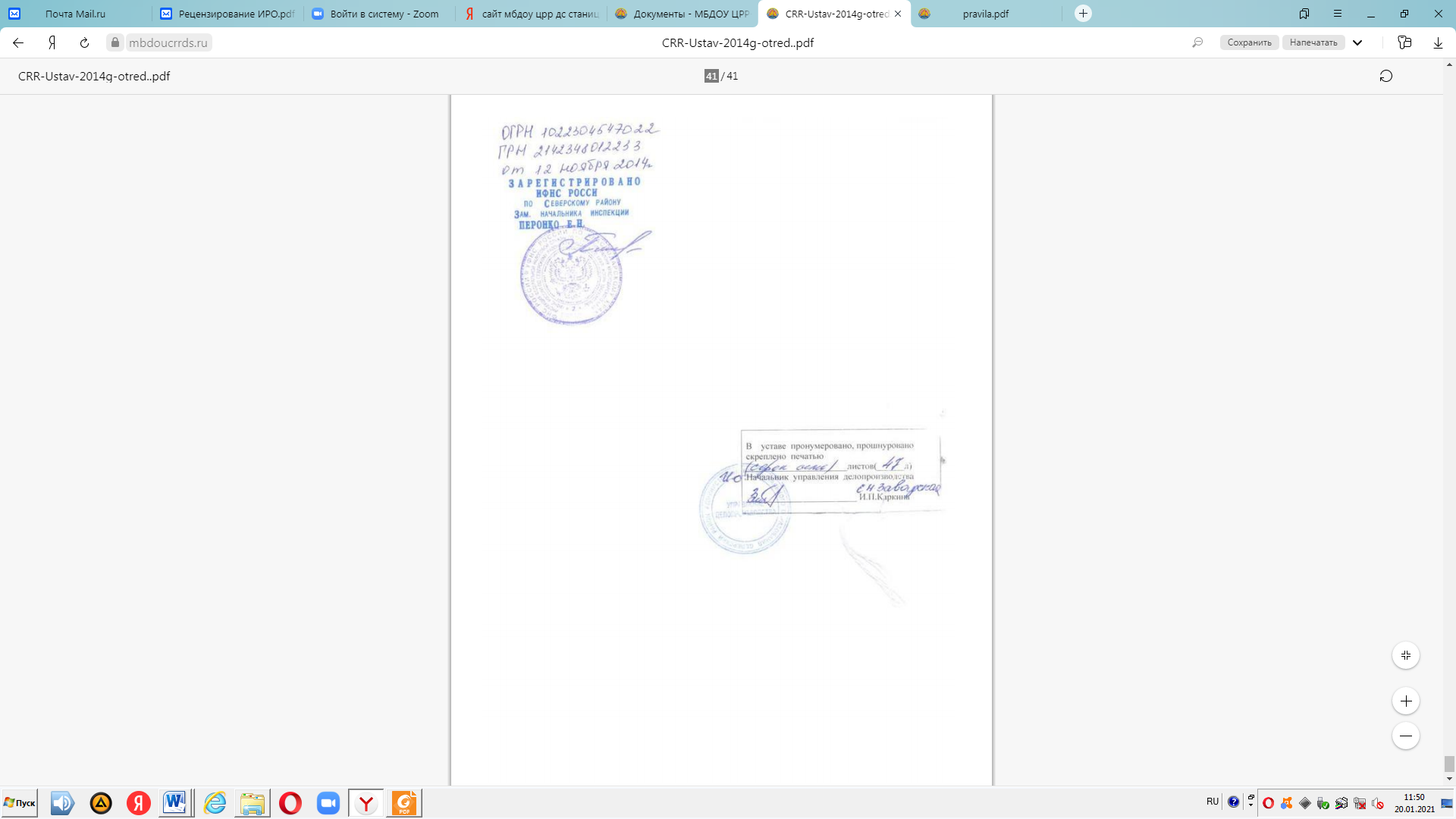 